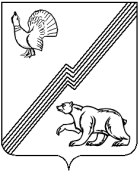 АДМИНИСТРАЦИЯ ГОРОДА ЮГОРСКАХанты-Мансийского автономного округа - ЮгрыПОСТАНОВЛЕНИЕот 22 апреля 2022 года 								        № 791-п
О внесении изменений в постановление администрации города Югорска от 29.10.2018 № 2986 «О муниципальной программе города Югорска «Автомобильныедороги, транспорт и городская среда»В соответствии с порядком предоставления субсидии из бюджета Ханты-Мансийского автономного округа – Югры местным бюджетам на реализацию инициативных проектов утвержденным постановлением Правительства Ханты-Мансийского автономного округа – Югры                              от 05.10.2018 №355-п «О государственной программе Ханты-Мансийского автономного округа - Югры «Развитие гражданского общества»:1. Внести в приложение к постановлению администрации города Югорска от 29.10.2018 № 2986 «О муниципальной программе города Югорска «Автомобильные дороги, транспорт и городская среда»                                  (с изменениями от 15.11.2018 № 3163, от 08.04.2019 №710, от 29.04.2019                      № 879, от 25.06.2019 №1389, от 31.07.2019 № 1697, от 10.10.2019 № 2194,                  от 06.11.2019 № 2400, от 16.12.2019 № 2690, от 23.12.2019 № 2744,                           от 17.02.2020 № 271, от 09.04.2020 № 546, от 28.09.2020 № 1394,                           от 22.12.2020 № 1933, от 29.12.2020 № 2017, от 15.02.2021 № 137-п,                           от 26.04.2021 № 605-п, от 20.05.2021 № 816-п, от 24.06.2021 № 1158-п,                        от 24.09.2021 №1790-п, от 15.11.2021 № 2175-п, от 29.11.2021 № 2256-п,                      от 20.12.2021 № 2434-п, от 27.12.2021 № 2527-п, от 09.03.2022 № 396-п) следующие изменения:1.1. Строку «Портфели проектов, проекты, входящие в состав муниципальной программы, параметры их финансового обеспечения» паспорта муниципальной программы изложить в следующей редакции:«».1.2. Строку «Параметры финансового обеспечения муниципальной программы» паспорта муниципальной программы изложить в следующей редакции: «».1.3. Подпункт 1 пункта 1.5 раздела 1 изложить в следующей редакции: «1) мероприятие 3.1 «Выполнение работ по благоустройству» планируется выполнять работы по благоустройству территорий города:- обустройство детских и спортивных площадок;- установка новых объектов благоустройства;- реализация наказов избирателей депутатам Думы города Югорска в сфере благоустройства по результатам ежегодных выездных совещаний по избирательным участкам;- разработка проектно-сметной документации, дизайн-проектов, проведение проверки достоверности сметной стоимости работ по благоустройству,  - технический надзор, авторский надзор;- отсыпка и грейдирование земельных участков, предназначенных для строительства жилья;- реализация инициативного проекта «Благоустройство территории общего -пользования возле духовно-просветительского центра города Югорска»;реализация инициативного проекта «Создание безопасных и комфортных условий для проживания в микрорайоне 14А (в границах ТОС «Снегири»: улицы Александровская, Андреевская, Давыдовская, Луговая) в городе Югорске»;- реализация инициативного проекта «Благоустройство дворовой территории многоквартирных домов №1, №3, №5 по улице 40 лет Победы в городе Югорске»;- другие расходы.».1.4.Таблицы 2, 3 изложить в новой редакции (приложение 1).1.5. Приложение 3 изложить в новой редакции (приложение 2).2. Опубликовать постановление в официальном печатном издании города Югорска, разместить на официальном сайте органов местного самоуправления города Югорска и в государственной автоматизированной системе «Управление».3. Настоящее постановление вступает в силу после его официального опубликования.4.	Контроль за выполнением постановления возложить на заместителя директора – начальника юридического отдела департамента жилищно-коммунального и строительного комплекса администрации города Югорска О.С. Валинурову.Исполняющий обязанностиглавы города Югорска                                                                        С.Д.ГолинПриложение 1к постановлению администрации города Югорска от 22 апреля 2022 года №791-пТаблица 2 Распределение финансовых ресурсов муниципальной программы (по годам)Таблица 3 Мероприятия, реализуемые на принципах проектного управления Приложение 2к постановлению администрации города Югорска от 22 апреля 2022 года №791-пПриложение 3К муниципальной программе города Югорска «Автомобильные дороги, транспорт и городская среда»Ресурсное обеспечение реализации мероприятия 3.6 «Участие в реализации регионального проекта «Формирование комфортной городской среды»Портфели проектов, проекты, входящие в состав муниципальной программы, параметры их финансового обеспеченияНациональный проект «Жилье и городская среда»,портфель проектов «Жилье и городская среда» («Ж и ГС»), региональный проект «Формирование комфортной городской среды» - 139 915,7 тыс. рублейПараметры финансового обеспечения муниципальной программыОбщий объем финансирования муниципальной программы составляет 3 213 573,6 тыс. рублей, в том числе по годам:2019 год – 365 649,7 тыс. рублей;2020 год – 258 503,1 тыс. рублей;2021 год – 355 436,0 тыс. рублей; 2022 год – 268 688,8 тыс. рублей;2023 год – 248 353,3 тыс. рублей;2024 год – 256 062,7 тыс. рублей;2025 год – 244 730,0 тыс. рублей; 2026 - 2030 годы – 1 216 150,0 тыс. рублейНомер строкиНомер основного мероприятияОсновные мероприятия муниципальной программы (их связь с целевыми показателями муниципальной программы)Ответственный исполнитель/ соисполнитель (наименование органа или структурного подразделения, учреждения)Источники финансированияФинансовые затраты на реализацию (тыс. рублей)Финансовые затраты на реализацию (тыс. рублей)Финансовые затраты на реализацию (тыс. рублей)Финансовые затраты на реализацию (тыс. рублей)Всегов том числе по годам:в том числе по годам:20192020202120222023202420252026-2030А123456789101112131Подпрограмма 1 «Развитие сети автомобильных дорог и транспорта»Подпрограмма 1 «Развитие сети автомобильных дорог и транспорта»Подпрограмма 1 «Развитие сети автомобильных дорог и транспорта»Подпрограмма 1 «Развитие сети автомобильных дорог и транспорта»21.1Оказание услуг по  осуществлению пассажирских перевозок по маршрутам регулярного сообщения (1)ДЖКиСКВсего165 610,413 853,512 870,06 597,220 289,714 000,014 000,014 000,070 000,03федеральный бюджет0,00,00,00,00,00,00,00,00,04бюджет автономного округа0,00,00,00,00,00,00,00,00,05местный бюджет165 610,413 853,512 870,06 597,220 289,714 000,014 000,014 000,070 000,06иные источники финансирования0,00,00,00,00,00,00,00,00,071.2Выполнение мероприятий по разработке программ, нормативных документов в сфере дорожной деятельности (2-11)ДЖКиСКВсего1 500,00,00,00,00,00,00,01 500,00,08федеральный бюджет0,00,00,00,00,00,00,00,00,09бюджет автономного округа0,00,00,00,00,00,00,00,00,010местный бюджет1 500,00,00,00,00,00,00,01 500,00,011иные источники финансирования0,00,00,00,00,00,00,00,00,0121.3Выполнение работ по строительству (реконструкции), капитальному ремонту и ремонту автомобильных дорог общего пользования местного значения  (2,3)ДЖКиСКВсего260 297,7103 152,315 105,060 940,45 000,05 000,011 100,010 000,050 000,013федеральный бюджет0,00,00,00,00,00,00,00,00,014бюджет автономного округа131 224,092 193,47 005,032 025,60,00,00,00,00,015местный бюджет129 073,710 958,98 100,028 914,85 000,05 000,011 100,010 000,050 000,016иные источники финансирования0,00,00,00,00,00,00,00,00,017ДМСиГВсего2 222,00,01 822,0400,00,00,00,00,00,018федеральный бюджет0,00,00,00,00,00,00,00,00,019бюджет автономного округа0,00,00,00,00,00,00,00,00,020местный бюджет2 222,00,01 822,0400,00,00,00,00,00,021иные источники финансирования0,00,00,00,00,00,00,00,00,022Итого по мероприятию 1.3.ХВсего262 519,7103 152,316 927,061 340,45 000,05 000,011 100,010 000,050 000,023федеральный бюджет0,00,00,00,00,00,00,00,00,024бюджет автономного округа131 224,092 193,47 005,032 025,60,00,00,00,00,025местный бюджет131 295,710 958,99 922,029 314,85 000,05 000,011 100,010 000,050 000,026иные источники финансирования0,00,00,00,00,00,00,00,00,0271.4Текущее содержание городских дорог  (4)ДЖКиСКВсего1 515 170,593 944,8111 488,9117 545,9127 340,9133 850,0133 000,0133 000,0665 000,028федеральный бюджет0,00,00,00,00,00,00,00,00,029бюджет автономного округа0,00,00,00,00,00,00,00,00,030местный бюджет1 515 170,593 944,8111 488,9117 545,9127 340,9133 850,0133 000,0133 000,0665 000,031иные источники финансирования0,00,00,00,00,00,00,00,00,032Итого по подпрограмме 1Всего1 944 800,6210 950,6141 285,9185 483,5152 630,6152 850,0158 100,0158 500,0785 000,033федеральный бюджет0,00,00,00,00,00,00,00,00,034бюджет автономного округа131 224,092 193,47 005,032 025,60,00,00,00,00,035местный бюджет1 813 576,6118 757,2134 280,9153 457,9152 630,6152 850,0158 100,0158 500,0785 000,036иные источники финансирования0,00,00,00,00,00,00,00,00,037Подпрограмма 2. «Формирование законопослушного поведения участников дорожного движения»Подпрограмма 2. «Формирование законопослушного поведения участников дорожного движения»Подпрограмма 2. «Формирование законопослушного поведения участников дорожного движения»Подпрограмма 2. «Формирование законопослушного поведения участников дорожного движения»Подпрограмма 2. «Формирование законопослушного поведения участников дорожного движения»382.1Реализация мероприятий, направленных на формирование законопослушного поведения участников дорожного движения  (5-12)ОГОиЧСВсего180,00,00,00,00,00,00,030,0150,039федеральный бюджет0,00,00,00,00,00,00,00,00,040бюджет автономного округа0,00,00,00,00,00,00,00,00,041местный бюджет180,00,00,00,00,00,00,030,0150,042иные источники финансирования0,00,00,00,00,00,00,00,00,043Итого  по подпрограмме 2ОГОиЧС Всего180,00,00,00,00,00,00,030,0150,044федеральный бюджет0,00,00,00,00,00,00,00,00,045бюджет автономного округа0,00,00,00,00,00,00,00,00,046местный бюджет180,00,00,00,00,00,00,030,0150,047иные источники финансирования0,00,00,00,00,00,00,00,00,048Подпрограмма 3. «Формирование комфортной городской среды»Подпрограмма 3. «Формирование комфортной городской среды»Подпрограмма 3. «Формирование комфортной городской среды»Подпрограмма 3. «Формирование комфортной городской среды»493.1Выполнение работ по благоустройству (13-15) ДЖКиСКВсего89 638,39 496,615 159,528 659,124 253,01 000,02 070,11 500,07 500,050федеральный бюджет0,00,00,00,00,00,00,00,00,051бюджет автономного округа10 000,00,00,010 000,00,00,00,00,00,052местный бюджет79 638,39 496,615 159,518 659,124 253,01 000,02 070,11 500,07 500,053иные источники финансирования0,00,00,00,00,00,00,00,00,054ДМСиГВсего3 000,00,00,00,03 000,00,00,00,00,055федеральный бюджет0,00000000056бюджет автономного округа0,00,0000000057местный бюджет3 000,000,003 000,0000058иные источники финансирования0,00000000059УСПВсего1 000,0500,0500,00,00,00,00,00,00,060федеральный бюджет0,00000000061бюджет автономного округа500,0500,0000000062местный бюджет500,00500,000000063иные источники финансирования0,00000000064Итого по мероприятию 3.1. ХВсего93 638,39 996,615 659,528 659,127 253,01 000,02 070,11 500,07 500,065федеральный бюджет0,00,00,00,00,00,00,00,00,066бюджет автономного округа10 500,0500,00,010 000,00,00,00,00,00,067местный бюджет83 138,39 496,615 659,518 659,127 253,01 000,02 070,11 500,07 500,068иные источники финансирования0,00,00,00,00,00,00,00,00,0693.2Санитарный отлов безнадзорных и бродячих  животных, деятельность по обращению с животными без владельцев (17)ДЖКиСКВсего38 256,02 163,82 682,316 911,62 228,61 124,11 145,62 000,010 000,070федеральный бюджет0,00,00,00,00,00,00,00,00,071бюджет автономного округа8 417,2732,32 220,72 112,21 082,31 124,11 145,60,00,072местный бюджет29 838,81 431,5461,614 799,41 146,30,00,02 000,010 000,073иные источники финансирования0,00,00,00,00,00,00,00,00,074УБУиОВсего381,763,163,263,464,064,064,00,00,075федеральный бюджет0,00,00,00,00,00,00,00,00,076бюджет автономного округа381,763,163,263,464,064,064,00,00,077местный бюджет0,00,00,00,00,00,00,00,00,078иные источники финансирования0,00,00,00,00,00,00,00,00,079Итого по мероприятию 3.2.ХВсего38 637,72 226,92 745,516 975,02 292,61 188,11 209,62 000,010 000,080федеральный бюджет0,00,00,00,00,00,00,00,00,081бюджет автономного округа8 798,9795,42 283,92 175,61 146,31 188,11 209,60,00,082местный бюджет29 838,81 431,5461,614 799,41 146,30,00,02 000,010 000,083иные источники финансирования0,00,00,00,00,00,00,00,00,0843.3Информирование населения о благоустройстве (15)ДЖКиСКВсего180,00,00,00,00,00,00,030,0150,085федеральный бюджет0,00,00,00,00,00,00,00,00,086бюджет автономного округа0,00,00,00,00,00,00,00,00,087местный бюджет180,00,00,00,00,00,00,030,0150,088иные источники финансирования0,00,00,00,00,00,00,00,00,0893.4Демонтаж информационных конструкций (16)ДМСиГВсего382,40,00,042,440,00,00,050,0250,090федеральный бюджет0,00,00,00,00,00,00,00,00,091бюджет автономного округа0,00,00,00,00,00,00,00,00,092местный бюджет382,40,00,042,440,00,00,050,0250,093иные источники финансирования0,00,00,00,00,00,00,00,00,0943.5Содержание и текущий ремонт объектов благоустройства  (16)ДЖКиСКВсего954 094,982 233,780 306,287 397,770 157,377 000,077 000,080 000,0400 000,095федеральный бюджет0,00,00,00,00,00,00,00,00,096бюджет автономного округа15 002,25 960,01 395,97 646,30,00,00,00,00,097местный бюджет939 092,776 273,778 910,379 751,470 157,377 000,077 000,080 000,0400 000,098иные источники финансирования0,00,00,00,00,00,00,00,00,099ДМСиГВсего33 612,84 152,83 170,02 620,02 650,02 650,02 650,02 620,013 100,0100федеральный бюджет0,00,00,00,00,00,00,00,00,0101бюджет автономного округа0,00,00,00,00,00,00,00,00,0102местный бюджет33 612,84 152,83 170,02 620,02 650,02 650,02 650,02 620,013 100,0103иные источники финансирования0,00,00,00,00,00,00,00,00,0104УСПВсего7 927,21 321,21 321,21 321,21 321,21 321,21 321,20,00,0105федеральный бюджет0,00,00,00,00,00,00,00,00,0106бюджет автономного округа7 927,21 321,21 321,21 321,21 321,21 321,21 321,20,00,0107местный бюджет0,00,00,00,00,00,00,00,00,0108иные источники финансирования0,00,00,00,00,00,00,00,00,0109УБУиОВсего204,034,034,034,034,034,034,00,00,0110федеральный бюджет0,00,00,00,00,00,00,00,00,0111бюджет автономного округа204,034,034,034,034,034,034,00,00,0112местный бюджет0,00,00,00,00,00,00,00,00,0113иные источники финансирования0,00,00,00,00,00,00,00,00,0114Итого по мероприятию 3.5.ХВсего995 838,987 741,784 831,491 372,974 162,581 005,281 005,282 620,0413 100,0115федеральный бюджет0,00,00,00,00,00,00,00,00,0116бюджет автономного округа23 133,47 315,22 751,19 001,51 355,21 355,21 355,20,00,0117местный бюджет972 705,580 426,582 080,382 371,472 807,379 650,079 650,082 620,0413 100,0118иные источники финансирования0,00,00,00,00,00,00,00,00,01193.6Участие в реализации регионального проекта «Формирование комфортной городской среды»   (13-15)ДЖКиСКВсего139 915,754 733,913 980,832 903,112 310,112 310,013 677,80,00,0120федеральный бюджет37 134,317 124,63 293,84 020,14 080,84 080,84 534,20,00,0121бюджет автономного округа77 608,329 152,75 151,823 446,46 382,86 382,77 091,90,00,0122местный бюджет25 173,18 456,65 535,25 436,61 846,51 846,52 051,70,00,0123иные источники финансирования0,00,00,00,00,00,00,00,00,0124Итого  по подпрограмме 3ХВсего1 268 593,0154 699,1117 217,2169 952,5116 058,295 503,397 962,786 200,0431 000,0125федеральный бюджет37 134,317 124,63 293,84 020,14 080,84 080,84 534,20,00,0126бюджет автономного округа120 040,637 763,310 186,844 623,58 884,38 926,09 656,70,00,0127местный бюджет1 111 418,199 811,2103 736,6121 308,9103 093,182 496,583 771,886 200,0431 000,0128иные источники финансирования0,00,00,00,00,00,00,00,00,0129Всего по муниципальной программе ХВсего3 213 573,6365 649,7258 503,1355 436,0268 688,8248 353,3256 062,7244 730,01 216 150,0130федеральный бюджет37 134,317 124,63 293,84 020,14 080,84 080,84 534,20,00,0131бюджет автономного округа251 264,6129 956,717 191,876 649,18 884,38 926,09 656,70,00,0132местный бюджет2 925 174,7218 568,4238 017,5274 766,8255 723,7235 346,5241 871,8244 730,01 216 150,0133иные источники финансирования0,00,00,00,00,00,00,00,00,0134в том числе:в том числе:135Инвестиции в объекты муниципальной собственностиХВсего58 517,329 404,82 100,027 012,50,00,00,00,00,0136федеральный бюджет0,00,00,00,00,00,00,00,00,0137бюджет автономного округа52 609,226 947,60,025 661,60,00,00,00,00,0138местный бюджет5 908,12 457,22 100,01 350,90,00,00,00,00,0139иные источники финансирования0,00,00,00,00,00,00,00,00,0140Прочие расходыХВсего3 155 056,3336 244,9256 403,1328 423,5268 688,8248 353,3256 062,7244 730,01 216 150,0141федеральный бюджет37 134,317 124,63 293,84 020,14 080,84 080,84 534,20,00,0142бюджет автономного округа198 655,4103 009,117 191,850 987,58 884,38 926,09 656,70,00,0143местный бюджет2 919 266,6216 111,2235 917,5273 415,9255 723,7235 346,5241 871,8244 730,01 216 150,0144иные источники финансирования0,00,00,00,00,00,00,00,00,0145в том числе:в том числе:146Проектная частьВсего139 915,754 733,913 980,832 903,112 310,112 310,013 677,80,00,0147федеральный бюджет37 134,317 124,63 293,84 020,14 080,84 080,84 534,20,00,0148бюджет автономного округа77 608,329 152,75 151,823 446,46 382,86 382,77 091,90,00,0149местный бюджет25 173,18 456,65 535,25 436,61 846,51 846,52 051,70,00,0150иные источники финансирования0,00,00,00,00,00,00,00,00,0151Процессная частьВсего3 073 657,9310 915,8244 522,3322 532,9256 378,7236 043,3242 384,9244 730,01 216 150,0152федеральный бюджет0,00,00,00,00,00,00,00,00,0153бюджет автономного округа173 656,3100 804,012 040,053 202,72 501,52 543,32 564,80,00,0154местный бюджет2 900 001,6210 111,8232 482,3269 330,2253 877,2233 500,0239 820,1244 730,01 216 150,0155иные источники финансирования0,00,00,00,00,00,00,00,00,0156в том числе:в том числе:157Ответственный исполнительДЖКиСКВсего3 164 663,5359 578,6251 592,7350 955,0261 579,6244 284,1251 993,5242 030,01 202 650,0158федеральный бюджет37 134,317 124,63 293,84 020,14 080,84 080,84 534,20,00,0159бюджет автономного округа242 251,7128 038,415 773,475 230,57 465,17 506,88 237,50,00,0160местный бюджет2 885 277,5214 415,6232 525,5271 704,4250 033,7232 696,5239 221,8242 030,01 202 650,0161иные источники финансирования0,00,00,00,00,00,00,00,00,0162Соисполнитель 1ДМСиГВсего39 217,24 152,84 992,03 062,45 690,02 650,02 650,02 670,013 350,0163федеральный бюджет0,00,00,00,00,00,00,00,00,0164бюджет автономного округа0,00,00,00,00,00,00,00,00,0165местный бюджет39 217,24 152,84 992,03 062,45 690,02 650,02 650,02 670,013 350,0166иные источники финансирования0,00,00,00,00,00,00,00,00,0167Соисполнитель 2ОГОиЧСВсего180,00,00,00,00,00,00,030,0150,0168федеральный бюджет0,00,00,00,00,00,00,00,00,0169бюджет автономного округа0,00,00,00,00,00,00,00,00,0170местный бюджет180,00,00,00,00,00,00,030,0150,0171иные источники финансирования0,00,00,00,00,00,00,00,00,0172Соисполнитель 3УБУиОВсего585,797,197,297,498,098,098,00,00,0173федеральный бюджет0,00,00,00,00,00,00,00,00,0174бюджет автономного округа585,797,197,297,498,098,098,00,00,0175местный бюджет0,00,00,00,00,00,00,00,00,0176иные источники финансирования0,00,00,00,00,00,00,00,00,0177Соисполнитель 4УСПВсего8 927,21 821,21 821,21 321,21 321,21 321,21 321,20,00,0178федеральный бюджет0,00,00,00,00,00,00,00,00,0179бюджет автономного округа8 427,21 821,21 321,21 321,21 321,21 321,21 321,20,00,0180местный бюджет500,00,0500,00,00,00,00,00,00,0181иные источники финансирования0,00,00,00,00,00,00,00,00,0№ п/пНаименование портфеля проектов, проектаНаименование проекта или мероприятияНомер мероприятияЦелиСрок реализацииИсточники финансированияПараметры финансового  обеспечения, тыс. руб.Параметры финансового  обеспечения, тыс. руб.Параметры финансового  обеспечения, тыс. руб.Параметры финансового  обеспечения, тыс. руб.Параметры финансового  обеспечения, тыс. руб.Параметры финансового  обеспечения, тыс. руб.Параметры финансового  обеспечения, тыс. руб.№ п/пНаименование портфеля проектов, проектаНаименование проекта или мероприятияНомер мероприятияЦелиСрок реализацииИсточники финансированияВсегов том числе по годамв том числе по годамв том числе по годамв том числе по годамв том числе по годамв том числе по годам№ п/пНаименование портфеля проектов, проектаНаименование проекта или мероприятияНомер мероприятияЦелиСрок реализацииИсточники финансированияВсего2019202020212022202320241234567891011121314Раздел I. Региональные проектыРаздел I. Региональные проектыРаздел I. Региональные проектыРаздел I. Региональные проектыРаздел I. Региональные проектыРаздел I. Региональные проектыРаздел I. Региональные проектыРаздел I. Региональные проектыРаздел I. Региональные проектыРаздел I. Региональные проектыРаздел I. Региональные проектыРаздел I. Региональные проектыРаздел I. Региональные проектыРаздел I. Региональные проекты1Портфель проектов «Жилье и городская среда»Региональный проект «Формирование комфортной городской среды» (№ 13,14,15)3.6Кардинальное повышение комфортности городской среды, повышение индекса качества городской среды на 30 процентов, сокращение в соответствии с этим индексом количества городов с неблагоприятной средой в два раза, а также создание механизма прямого участия граждан в формировании комфортной городской среды, увеличение доли граждан, принимающих участие в решении вопросов развития городской среды, до 30 процентов2019-2024Всего139 915,754 733,913 980,832 903,112 310,112 310,013 677,81Портфель проектов «Жилье и городская среда»Региональный проект «Формирование комфортной городской среды» (№ 13,14,15)3.6Кардинальное повышение комфортности городской среды, повышение индекса качества городской среды на 30 процентов, сокращение в соответствии с этим индексом количества городов с неблагоприятной средой в два раза, а также создание механизма прямого участия граждан в формировании комфортной городской среды, увеличение доли граждан, принимающих участие в решении вопросов развития городской среды, до 30 процентов2019-2024федеральный бюджет37 134,317 124,63 293,84 020,14 080,84 080,84 534,21Портфель проектов «Жилье и городская среда»Региональный проект «Формирование комфортной городской среды» (№ 13,14,15)3.6Кардинальное повышение комфортности городской среды, повышение индекса качества городской среды на 30 процентов, сокращение в соответствии с этим индексом количества городов с неблагоприятной средой в два раза, а также создание механизма прямого участия граждан в формировании комфортной городской среды, увеличение доли граждан, принимающих участие в решении вопросов развития городской среды, до 30 процентов2019-2024бюджет автономного округа77 608,329 152,75 151,823 446,46 382,86 382,77 091,91Портфель проектов «Жилье и городская среда»Региональный проект «Формирование комфортной городской среды» (№ 13,14,15)3.6Кардинальное повышение комфортности городской среды, повышение индекса качества городской среды на 30 процентов, сокращение в соответствии с этим индексом количества городов с неблагоприятной средой в два раза, а также создание механизма прямого участия граждан в формировании комфортной городской среды, увеличение доли граждан, принимающих участие в решении вопросов развития городской среды, до 30 процентов2019-2024местный бюджет25 173,18 456,65 535,25 436,61 846,51 846,52 051,71Портфель проектов «Жилье и городская среда»Региональный проект «Формирование комфортной городской среды» (№ 13,14,15)3.6Кардинальное повышение комфортности городской среды, повышение индекса качества городской среды на 30 процентов, сокращение в соответствии с этим индексом количества городов с неблагоприятной средой в два раза, а также создание механизма прямого участия граждан в формировании комфортной городской среды, увеличение доли граждан, принимающих участие в решении вопросов развития городской среды, до 30 процентов2019-2024иные источники финансирования0,00,00,00,00,00,00,0Итого по портфелю проектов «Жилье и городская среда»Итого по портфелю проектов «Жилье и городская среда»Итого по портфелю проектов «Жилье и городская среда»Итого по портфелю проектов «Жилье и городская среда»Итого по портфелю проектов «Жилье и городская среда»Всего139 915,754 733,913 980,832 903,112 310,112 310,013 677,8Итого по портфелю проектов «Жилье и городская среда»Итого по портфелю проектов «Жилье и городская среда»Итого по портфелю проектов «Жилье и городская среда»Итого по портфелю проектов «Жилье и городская среда»Итого по портфелю проектов «Жилье и городская среда»федеральный бюджет37 134,317 124,63 293,84 020,14 080,84 080,84 534,2Итого по портфелю проектов «Жилье и городская среда»Итого по портфелю проектов «Жилье и городская среда»Итого по портфелю проектов «Жилье и городская среда»Итого по портфелю проектов «Жилье и городская среда»Итого по портфелю проектов «Жилье и городская среда»бюджет автономного округа77 608,329 152,75 151,823 446,46 382,86 382,77 091,9Итого по портфелю проектов «Жилье и городская среда»Итого по портфелю проектов «Жилье и городская среда»Итого по портфелю проектов «Жилье и городская среда»Итого по портфелю проектов «Жилье и городская среда»Итого по портфелю проектов «Жилье и городская среда»местный бюджет25 173,18 456,65 535,25 436,61 846,51 846,52 051,7Итого по портфелю проектов «Жилье и городская среда»Итого по портфелю проектов «Жилье и городская среда»Итого по портфелю проектов «Жилье и городская среда»Итого по портфелю проектов «Жилье и городская среда»Итого по портфелю проектов «Жилье и городская среда»иные источники финансирования0,00,00,00,00,00,00,0Разделы II, III, IV не заполняются в связи с отсутсвием соответствующих проектовРазделы II, III, IV не заполняются в связи с отсутсвием соответствующих проектовРазделы II, III, IV не заполняются в связи с отсутсвием соответствующих проектовРазделы II, III, IV не заполняются в связи с отсутсвием соответствующих проектовРазделы II, III, IV не заполняются в связи с отсутсвием соответствующих проектовРазделы II, III, IV не заполняются в связи с отсутсвием соответствующих проектовРазделы II, III, IV не заполняются в связи с отсутсвием соответствующих проектовРазделы II, III, IV не заполняются в связи с отсутсвием соответствующих проектовРазделы II, III, IV не заполняются в связи с отсутсвием соответствующих проектовРазделы II, III, IV не заполняются в связи с отсутсвием соответствующих проектовРазделы II, III, IV не заполняются в связи с отсутсвием соответствующих проектовРазделы II, III, IV не заполняются в связи с отсутсвием соответствующих проектовРазделы II, III, IV не заполняются в связи с отсутсвием соответствующих проектовРазделы II, III, IV не заполняются в связи с отсутсвием соответствующих проектовНаименованиеОтветственный исполнитель, соисполнитель, муниципальный заказчик-координатор, участникИсточник финансированияКод бюджетной классификацииКод бюджетной классификацииКод бюджетной классификацииКод бюджетной классификацииОбъемы бюджетных ассигнований, (тыс. рублей)Объемы бюджетных ассигнований, (тыс. рублей)Объемы бюджетных ассигнований, (тыс. рублей)Объемы бюджетных ассигнований, (тыс. рублей)Объемы бюджетных ассигнований, (тыс. рублей)Всегов том числе по годамв том числе по годамГРБСРз ПрЦСРВР201920202021202220232024мероприятие 3.6 «Участие в реализации регионального проекта «Формирование комфортной городской среды»Всего участников 1 ед. в том числе:Всего участников 1 ед. в том числе:139 915,754 733,913 980,832 903,112 310,112 310,013 677,8Ответственный исполнитель – ДЖКиСКОтветственный исполнитель – ДЖКиСК4600503-244139 915,754 733,913 980,832 903,112 310,112 310,013 677,8Муниципальный заказчик-координатор (участник) – ДЖКиСКФедеральный бюджет4600503083F25555024437 134,317 124,603 293,84 020,14 080,84 080,84 534,2Бюджет автономного округа4600503083F25555024458 081,726 784,605 151,86 287,96 382,86 382,77 091,9Местный бюджет4600503083F25555024416 802,97 748,71 490,41 819,11 846,51 846,52 051,7Бюджет автономного округа4600503083F2826002446 119,10,00,06 119,10,00,00,0Местный бюджет4600503083F2S26002441 079,90,00,01 079,90,00,00,0Бюджет автономного округа4600409083F28260024313 407,52 368,10,011 039,40,00,00,0Местный бюджет4600409083F2S26002432 656,0707,90,01 948,10,00,00,0Местный бюджет4600409083F2999902434 634,30,04 044,8589,50,00,00,0